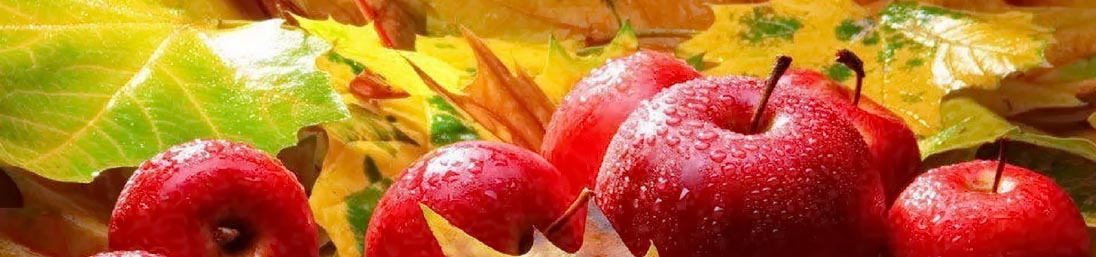 SEPTEMBER2024